                                       Урок № 13.Тема :  «Музыкальное время и его особенности».Цель:   Создать условия, способствующие повышению эмоциональной и музыкально-творческой активности учащихся, развитию образного мышления, чувство ритма, речи через учебную деятельность.Задачи: -Подвести к пониманию длительностей и пауз.- Подвести к пониманию метроритма в музыке, в котором все длительности одинаковые, а акценты одинаковой силы появляются через равные промежутки времени.- Выработать у учащихся навыки восприятия и воспроизведения метроритмических упражнений.- Способствовать воспитанию чувства метроритма, налаживанию метрической пульсации, координации различных частей тела.- Развивать творческую свободу личности, инициативу и самостоятельность учащихся                                           Ход урока:Этапы урокаДеятельность учителяДеятельность учащихсяФормирование УУДОрганизационный моментПриветствие Вместе с учителем приветствуют друг другаЛичностные УУДРазвитие доброжелательности и эмоциональной отзывчивости.Введение в тему урокаОрганизует диалог с обучающимися, в ходе которого совместно с учащимися формулируют  проблему урока.Слушают учителя, отвечают на поставленные вопросы. Регулятивные УУДУчатся слушать вопросы и отвечать на них.Этап подготовки к усвоению нового материалаПреподаватель:  - Здравствуй, давайте вспомним, как различать ноты, которые написаны в разных сборниках.Вспоминают изученное на прошлом занятии.- «черные с палочками», есть  это…«черные с палочками» и с «хвостиками», - «прозрачные с палочками»,- а есть просто прозрачные «кружочки». - Скажите  мне как вы понимаете, что такое длительности?Слушают музыку,учителя, отвечают на вопросыДлительности – это то, сколько длится – тянется та или иная нота.Регулятивные УУДВыполняют действия в устной формеЭтап усвоения новых знанийПомимо длительностей в нотном тексте есть еще знаки. Посмотри, пожалуйста. Это паузы. Те места, когда мы не играем, о молчим.- Паузы носят такие же названия, как и длительности.- Это «Целая» пауза.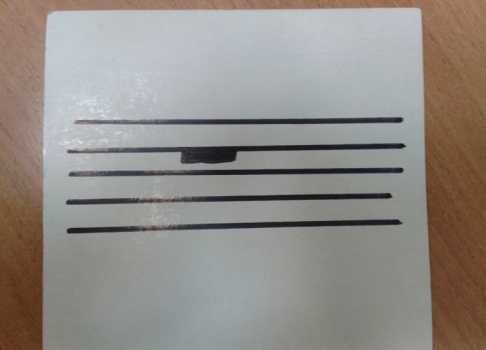 - Это «Половинная».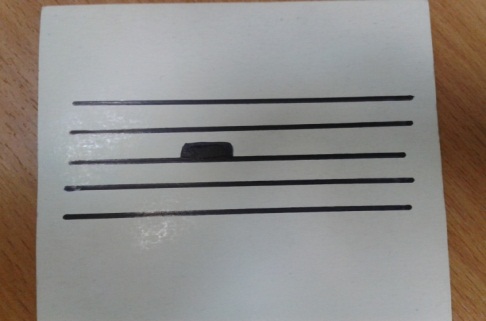 - Это «Четвертная».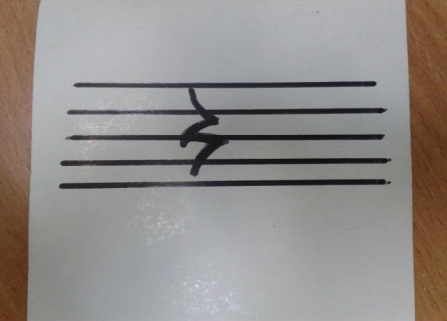 - Это «Восьмая».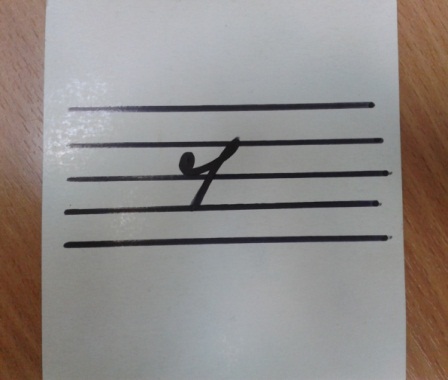 Слушают учителя .  Отвечают на вопрсы.Знакомятся с паузамиПовторяют.Познавательные УУДУчатся использовать специальную терминологию музыкального искусства.Регулятивные УУДРазвитие умения осмысливать полученную информацию.Познавательные УУДФормирование умения излагать свою точку зрения.Развитие умения глубже понимать смысл произведенияФизминутка Учащимся предлагается игра.Поднимает руки классПоднимает руки класс—Это «раз», (Потягивания под счет учителя.)Повернулась голова —Это «два». (Движения головой.)Руки вниз, вперед смотри -Это «три».(Приседания.)Руки в стороны поширеРазвернули на «четыре». (Повороты туловища.)С силой их к плечам прижать —Это «пять». (Движения руками.)Всем ребятам тихо сесть —Это «шесть». (Ходьба на месте.)Руки на пояс поставьте вначале.Влево и вправо качните плечами.Вы дотянитесь мизинцем до пятки.Ребята вместе с учителем играют в игру с элементами пластических движений.Личностные УУДВыражение в музыкальном исполнительстве своих чувств и настроений; понимание настроения других людей.Этап усвоения новых знаний,продолжение работы по теме урокаПросмотр презентации «Ритм и длительности»А затем,  проверяет по карточкам. Показываем вразнобой карточки, а ученики называют длительности.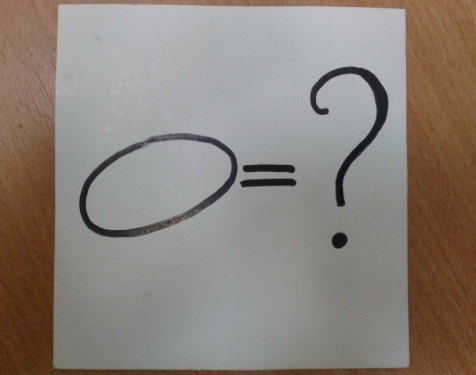 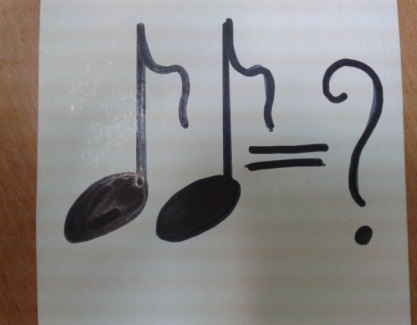 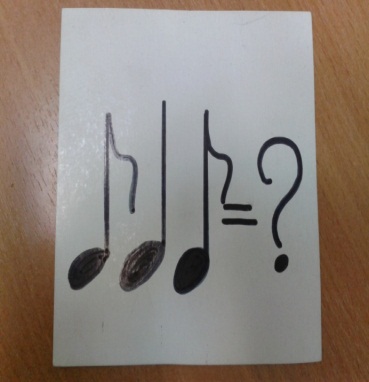 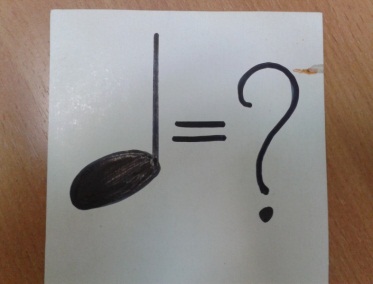 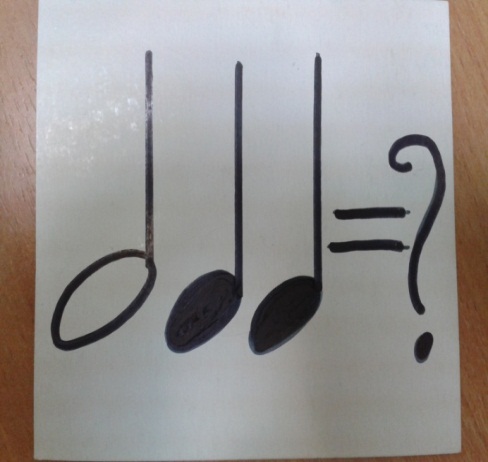 Отвечают на вопросы учителя.Определяют вместе с учителем.(ответы учеников)Познавательные УУДУчатся использовать специальную терминологию музыкального искусства.Коммуникативные УУДФормирование умения грамотно строить речевые высказывания.Регулятивные УУДРазвитие умения осмысливать полученную  информацию.Познавательные УУДФормирование умения излагать свою точку зрения.Развитие умения глубже понимать смысл произведения. Этап вокально-хоровой работыВокально –хоровая работа над песней. «Если снег идет»Этапы: распевание,пение песни, прохлопывание сильных долей.Исполняют  гимн.По желанию выходят группами на сцену.Коммуникативные УУДУчастие в коллективном пении.Этап подведения итогов учебной деятельностиИтог урока.Итак,музыка не может существовать без ритма. Поэтому у каждого музыкального произведения свой ритмический рисунок. Принимают участие в итоговой беседе, делают вывод.Регулятивные УУДФормирование умения анализировать и оценивать свою деятельностьЭтап информации о домашнем задании Повторить длительности нот и паузы.Запоминают домашнее задание.Коммуникативные УУДУмение выражать свои мысли в рисунках на бумаге.Познавательные УУДСоотносить содержание рисунков с музыкальными впечатлениями.Итоговый этап рефлексии учебной деятельностиБлагодарит учащихся за активную плодотворную работу, предлагает  показать учителю смайлик с соответствующим выражением настроения. Показывают смайлики с разной мимикой, которые соответствуют настроениюЛичностные УУДИнтерес к различным видам творческой деятельности.